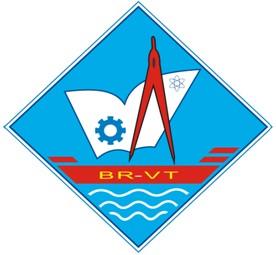 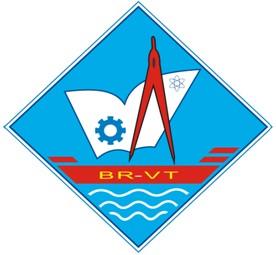 TÊN BÀI: ...............................................................................................................................................................................................................................................................................................MỤC TIÊU CỦA BÀI: Sau khi học xong bài này người học có khả năng: ........................................................................................................................................................................................................................................................................................................................................................................................................................................................................................................................................................................................................................................................................................................................................................................................................................................................ĐỒ DÙNG VÀ PHƯƠNG TIỆN DẠY HỌC.......................................................................................................................................................................................................................................................................................................................................................................................................................................................................................................................................................................................................................................................................................................................................................................................I. ỔN ĐỊNH LỚP HỌC:                                                             Thời gian:..........................................................................................................................................................................................................................................................................................................................................................................................................................................................................................................................................................................................................II. THỰC HIỆN BÀI HỌCGIÁO ÁN SỐ:.............................Thời gian thực hiện:.............................................Tên chương:.......................................................................................................................................Thực hiện ngày........tháng......năm............TTNỘI DUNGHOẠT ĐỘNG DẠY HỌCHOẠT ĐỘNG DẠY HỌCTHỜI GIANTTNỘI DUNGHOẠT ĐỘNG CỦA GIÁO VIÊNHOẠT ĐỘNG CỦA HỌC SINHTHỜI GIAN1Dẫn nhập(Gợi mở, trao đổi phương pháp học, tạo tâm thế tích cực của người học....).............................................................................................................................................................................................................2Giảng bài mới( Đề cương bài giảng)........................................ ........................................................................................................................................................................................................................................................................................................................................................................................................................................................................................................................................................................................................................................................................................3Củng cố kiến thức và kết thúc bài..................................................................................................................................................................4Hướng dẫn tự học......................................................................................................................................................................................................................................................................................................................................................................................................................................................................................................................................................................Nguồn tài liệu tham khảo ..............................................................................................................................................................................................................................................................................................................................................................................................................................................................................................................................................TRƯỞNG KHOA/ TRƯỞNG TỔ MÔNTRƯỞNG KHOA/ TRƯỞNG TỔ MÔNNgày.....tháng ........năm........                     GIÁO VIÊN 